Российская ФедерацияИркутская областьАДМИНИСТРАЦИЯМуниципальноГО образованиЯ «Боханский район»ПостановлениеП О С Т А Н О В Л Я Ю: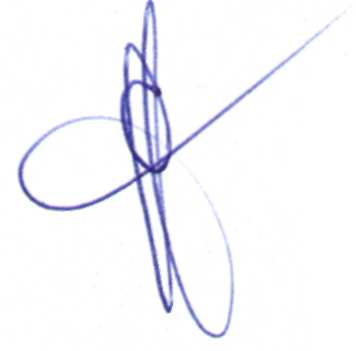 Мэр МО «Боханский район»                                                       С.А. СерёдкинСоставпатрульно-контрольной группы МО «Боханский район»«26»Мая 2016г.№147п. Бохан«О создании патрульно-контрольных групп»В связи с наступлением периода особой пожарной опасности, и участившимися поджогами лесов, с целью усиления правоохранительной деятельности в лесах, в соответствии с пунктом п. 6  решения заседания комиссии по предупреждению и ликвидации чрезвычайных ситуаций и обеспечению пожарной безопасности Правительства Иркутской области от 20 мая 2016 года №8, руководствуясь ч. 1 ст. 20 Устава МО «Боханский район»Создать на территории МО «Боханский район» патрульно-контрольную группу (далее - ПКГ) (Приложение). Включить в состав ПКГ работников ТОАЛХ Иркутской области по Кировскому лесничеству, сотрудников МО МВД России «Боханский», ОНД по У-ОБО и прокуратуры.Утвердить руководителем ПКГ - начальника ТОАЛХ Иркутской области по Кировскому лесничеству (Карнаухов М.А.).Контроль за исполнением настоящего постановления возложить на председателя КЧС и ПБ, первого заместителя мэра администрации МО «Боханский район» (Убугунова С.М.).Приложениек постановлению администрации МО «Боханский район»Приложениек постановлению администрации МО «Боханский район»Приложениек постановлению администрации МО «Боханский район»Приложениек постановлению администрации МО «Боханский район»Приложениек постановлению администрации МО «Боханский район»Приложениек постановлению администрации МО «Боханский район»Приложениек постановлению администрации МО «Боханский район»от«26»мая2016 года № 147№ п/пФамилия, Имя, ОтчествоДолжностьКарнаухов Михаил АнатольевичНачальник ТОАЛХ Иркутской области по Кировскому лесничеству, руководитель патрульно-контрольной группыМамонцевНиколай ВикторовичЗаместитель начальника ТОАЛХ «Кировское лесничество»Хамаганов Артём ОлеговичСтарший дознаватель ОНД по У-ОБО, капитан внутренней службыБальжитов Баир НайдановичНачальник отделения УУП МО МВД России «Боханский», майор полицииМиронова Анна ДмитриевнаПомощник прокурора Боханского района